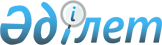 Қазақстан Республикасының Ұлттық ұланы әскери полиция органдарының арнайы көлік құралдарының тізбесін бекіту туралы
					
			Күшін жойған
			
			
		
					Қазақстан Республикасы Ішкі істер министрінің 2015 жылғы 17 сәуірдегі № 370 бұйрығы. Қазақстан Республикасының Әділет министрлігінде 2015 жылы 22 мамырда № 11136 тіркелді. Күші жойылды - Қазақстан Республикасы Ішкі істер министрінің 2023 жылғы 4 мамырдағы № 381 бұйрығымен.
      Ескерту. Күші жойылды - ҚР Ішкі істер министрінің 04.05.2023 № 381 (алғаш ресми жарияланған күнінен кейін күнтізбелік он күн өткен соң қолданысқа енгізіледі) бұйрығымен.
      "Әскери полиция органдары туралы" 2005 жылғы 21 ақпандағы Қазақстан Республикасы Заңының  12-бабының 1-тармағына сәйкесБҰЙЫРАМЫН:
      1. Қоса беріліп отырған Қазақстан Республикасының Ұлттық ұланы әскери полиция органдарының арнайы көлік құралдарының  тізбесі бекітілсін.
      2. Қазақстан Республикасы Ұлттық ұланының Бас қолбасшылығы (Р.Ф. Жақсылықов) заңнамада белгіленген тәртіппен:
      1) осы бұйрықты Қазақстан Республикасы Әділет министрлігінде мемлекеттік тіркеуді;
      2) осы бұйрықты мемлекеттік тіркегеннен кейін күнтізбелік он күн ішінде мерзімді баспа басылымдарында және "Әділет" ақпараттық-құқықтық жүйесінде ресми жариялауға жолдауды;
      3) осы бұйрықты Қазақстан Республикасы Ішкі істер министрлігінің интернет-ресурсында орналастыруды қамтамасыз етсін.
      3. Осы бұйрықтың орындалуын бақылау Қазақстан Республикасы Ұлттық ұланының Бас қолбасшысы генерал-лейтенант Р.Ф. Жақсылықовқа жүктелсін.
      4. Осы бұйрық алғаш ресми жарияланған күннен кейін күнтізбелік он күн өткен соң қолданысқа енгізіледі. Қазақстан Республикасының Ұлттық ұланы әскери полиция
органдарының арнайы көлік құралдарының тізбесі
					© 2012. Қазақстан Республикасы Әділет министрлігінің «Қазақстан Республикасының Заңнама және құқықтық ақпарат институты» ШЖҚ РМК
				
Министр полиция
генерал-лейтенанты
Қ. ҚасымовҚазақстан Республикасы
Ішкі істер министрінің
2015 жылғы 17 сәуірдегі
№ 370 бұйрығымен бекітілген
р/с №
Көлік құралдарының түрі
Негізгі тактикалық-техникалық сипаттамалары 
Орнатылған арнайы жабдық
Қолдану саласы
1. Әскери автомобильдік полицияның арнайы автомобильдері
1. Әскери автомобильдік полицияның арнайы автомобильдері
1. Әскери автомобильдік полицияның арнайы автомобильдері
1. Әскери автомобильдік полицияның арнайы автомобильдері
1. Әскери автомобильдік полицияның арнайы автомобильдері
1.1 Ілесіп алып жүру автомобилі
1.1 Ілесіп алып жүру автомобилі
1.1 Ілесіп алып жүру автомобилі
1.1 Ілесіп алып жүру автомобилі
1.1 Ілесіп алып жүру автомобилі
1.
Жеңіл
Қозғалтқыш – көлемі 3000 текше см. аспайды; трансмиссиясы – автоматты, механикалық;
екпін алуы 100 км/сағ - 9 сек. аспайды.
Бейнетіркеуіш, радиостанция, жарықты және дыбысты сигнализация, арнайы түсті-графикалық сызбалар бойынша бояу
Әскери лектердің көлік құралдарын ілесіп алып жүру
2.
Жол талғамайтын автомобиль
Қозғалтқыш – көлемі 4000 текше см. аспайды; трансмиссиясы – автоматты, механикалық; екпін алуы 100 км/сағ - 9 сек. аспайды.
Бейнетіркеуіш, радиостанция, жарықты және дыбысты сигнализация, арнайы түсті-графикалық сызбалар бойынша бояу
Әскери лектердің көлік құралдарын ілесіп алып жүру
3.
Жеңіл
Қозғалтқыш – көлемі 1600 текше см. кем емес; трансмиссиясы – механикалық; екпін алуы 100 км/сағ - 13 сек. аспайды.
Бейнетіркеуіш, радиостанция, жарықты және дыбысты сигнализация, арнайы түсті-графикалық сызбалар бойынша бояу
Әскери лектердің көлік құралдарын ілесіп алып жүру
4.
Жол талғамайтын автомобиль
Қозғалтқыш – көлемі 2300 текше см. кем емес; трансмиссиясы – автоматты, механикалық;
екпін алуы 100 км/сағ - 13 сек. аспайды.
Бейнетіркеуіш, радиостанция, жарықты және дыбысты сигнализация, арнайы түсті-графикалық сызбалар бойынша бояу
Әскери лектердің көлік құралдарын ілесіп алып жүру
5.
Жүк
Қозғалтқыш - бензинді, дизельді; трансмиссиясы - автоматты, механикалық; дөңгелек формуласы - толық жетекті
Бейнетіркеуіш, радиостанция, жарықты және дыбысты сигнализация, арнайы түсті - графикалық сызбалар бойынша бояу
Әскери лектердің көлік құралдарын ілесіп алып жүру
1.2 Жылжымалы техникалық байқау пункті
1.2 Жылжымалы техникалық байқау пункті
1.2 Жылжымалы техникалық байқау пункті
1.2 Жылжымалы техникалық байқау пункті
1.2 Жылжымалы техникалық байқау пункті
6.
Шағын автобус
Қозғалтқыш – көлемі 2000 текше см. кем емес; трансмиссиясы – автоматты, механикалық
Бақылау-диагностикалық жабдық, радиостанция, жарықты және дыбысты сигнализация, бейнетіркеуіш, арнайы түсті - графикалық сызбалар бойынша бояу
Міндетті техникалық байқау өткізу кезінде көлік құралдарының техникалық жай - күйін диагностикалау